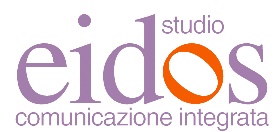 ACCREDITO STAMPATutti i campi sono obbligatori  Tutti i campi sono obbligatoriGiornalista Giornalista Nome e cognomeIndirizzo CAP CittàCellulareE-mailNumero tesseraTestata In caso di testata on line indicare il numero di visitatori unici mensiliBlogger (in caso di sito non registrato come testata giornalistica)Blogger (in caso di sito non registrato come testata giornalistica)Nome e cognomeIndirizzo CAP CittàCellulareE-mailLink del blogUtenti unici mensili Allega link a un articolo già pubblicato nel 2022 sul Salone del Camper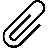 